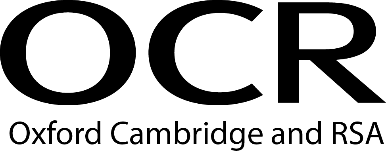 You should complete your Functional Skills centre assessment grades submission forms and this supporting information with reference to the Centre and Teacher guidance documents.OCR will check your Functional Skills centre assessment grades and this supporting information. You may be asked to provide other documentation and candidate evidence used to support judgments as part of the Quality Assurance of submissions. You must retain all evidence relating to centre assessment grades for a minimum of six months after the release of results.We may return your submission for you to review if you do not provide sufficient detail here to support your proposed centre assessment grades, particularly if they are significantly different from previous years. If you are unable to provide additional evidence or information, your submission may be rejected.Qualifications submitted (tick all that apply)Section 1: Candidates and evidenceSection 2: Checks made within the centreCentre Assessment Grades: Supporting InformationOCR Functional Skills QualificationsCentre nameCentre noEntry Level 1Entry Level 2Entry Level 3Level 1Level 2English (legacy)Maths (legacy)ICT (legacy)English (reformed)Maths (reformed)Tick to confirmAll candidates included in the submission are eligible (see centre guidance)All candidates and components where a centre assessment grade is appropriate are includedAll centre assessment grades have been judged by staff with experience of teaching that component to the candidateAll centre assessment grades have been subject to internal standardisation as necessaryEach candidate centre assessment grade is supported by at least one piece of valid evidenceProvide details below on how evidence summarised on your submission form(s) has been used, including:the types of evidence used (including how you categorised any which were different to those listed in the guidance)how the evidence demonstrates candidates’ ability and progress towards the assessment requirements of the componenthow skills statements and pass descriptors have been used, as relevanthow the evidence gives you confidence that candidates you are submitting as ‘Pass’ grades are able to progress appropriately and demonstrate enough  of the expected skillshow you dealt with any decisions around ‘borderline’ candidates.This does not need to be at individual candidate level; it may be at component or whole submission level as you feel appropriate.Provide details below on how evidence summarised on your submission form(s) has been used, including:the types of evidence used (including how you categorised any which were different to those listed in the guidance)how the evidence demonstrates candidates’ ability and progress towards the assessment requirements of the componenthow skills statements and pass descriptors have been used, as relevanthow the evidence gives you confidence that candidates you are submitting as ‘Pass’ grades are able to progress appropriately and demonstrate enough  of the expected skillshow you dealt with any decisions around ‘borderline’ candidates.This does not need to be at individual candidate level; it may be at component or whole submission level as you feel appropriate.Provide details below on how evidence summarised on your submission form(s) has been used, including:the types of evidence used (including how you categorised any which were different to those listed in the guidance)how the evidence demonstrates candidates’ ability and progress towards the assessment requirements of the componenthow skills statements and pass descriptors have been used, as relevanthow the evidence gives you confidence that candidates you are submitting as ‘Pass’ grades are able to progress appropriately and demonstrate enough  of the expected skillshow you dealt with any decisions around ‘borderline’ candidates.This does not need to be at individual candidate level; it may be at component or whole submission level as you feel appropriate.Checks on judgementsTick to confirmAll judgements have been made in an impartial, balanced and unbiased way.All judgements have taken account of any reasonable adjustment or access arrangement which candidates may have had in place. Provide details below on how you have ensured that your decisions:are fair and impartialtake account of any protected characteristics and equalities issues, and consider any reasonable adjustments or access arrangements that may have applied.Provide details below on how you have ensured that your decisions:are fair and impartialtake account of any protected characteristics and equalities issues, and consider any reasonable adjustments or access arrangements that may have applied.Checks against previous centre activityTick to confirmWe have checked the number of candidate grades being submitted and the proportion of Pass grades being proposed against past centre performanceProvide details below on what these checks have shown, including:any similarities or differences from previous entry numbers and/or pass rates, and reasons for any differences. Provide details below on what these checks have shown, including:any similarities or differences from previous entry numbers and/or pass rates, and reasons for any differences. 